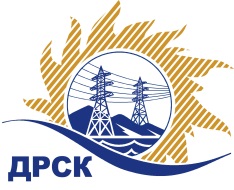 Акционерное Общество«Дальневосточная распределительная сетевая  компания»ПРОТОКОЛ № 105/УР-РЗакупочной комиссии по запросу предложений в электронной форме с участием только субъектов МСП на право заключения договора на выполнение работ «Капитальный ремонт ВЛ 35 кВ Чегдомынского РЭС СП СЭС, филиал ХЭС» (закупка 50.1 раздела 1.1. ГКПЗ 2019 г.)СПОСОБ И ПРЕДМЕТ ЗАКУПКИ: запрос предложений в электронной форме с участием только субъектов МСП на право заключения договора на выполнение работ «Капитальный ремонт ВЛ 35 кВ Чегдомынского РЭС СП СЭС, филиал ХЭС  » (закупка 50.1 раздела 1.1. ГКПЗ 2019 г.).КОЛИЧЕСТВО ПОДАННЫХ ЗАЯВОК НА УЧАСТИЕ В ЗАКУПКЕ: 1 (одна) заявки.КОЛИЧЕСТВО ОТКЛОНЕННЫХ ЗАЯВОК: 0 (ноль) заявок.ВОПРОСЫ, ВЫНОСИМЫЕ НА РАССМОТРЕНИЕ ЗАКУПОЧНОЙ КОМИССИИ: О рассмотрении результатов оценки вторых частей заявок О признании заявок соответствующими условиям Документации о закупке по результатам рассмотрения вторых частей заявокРЕШИЛИ:По вопросу № 1Признать объем полученной информации достаточным для принятия решения.Принять к рассмотрению вторые части заявок следующих участников:По вопросу № 2Признать вторую часть заявки Участника:20270/ЗАО «Дальпромсервис»соответствующей условиям Документации о закупке и принять её к дальнейшему рассмотрению.Секретарь Закупочной комиссии 1 уровня  		                                        М.Г.ЕлисееваЧувашова О.В.(416-2) 397-242г.  Благовещенск«31» января 2019№ п/пИдентификационный номер УчастникаДата и время регистрации заявки20270/ЗАО «Дальпромсервис»10.01.2019 11:16№ п/пИдентификационный номер УчастникаДата и время регистрации заявки20270/ЗАО «Дальпромсервис»10.01.2019 11:16